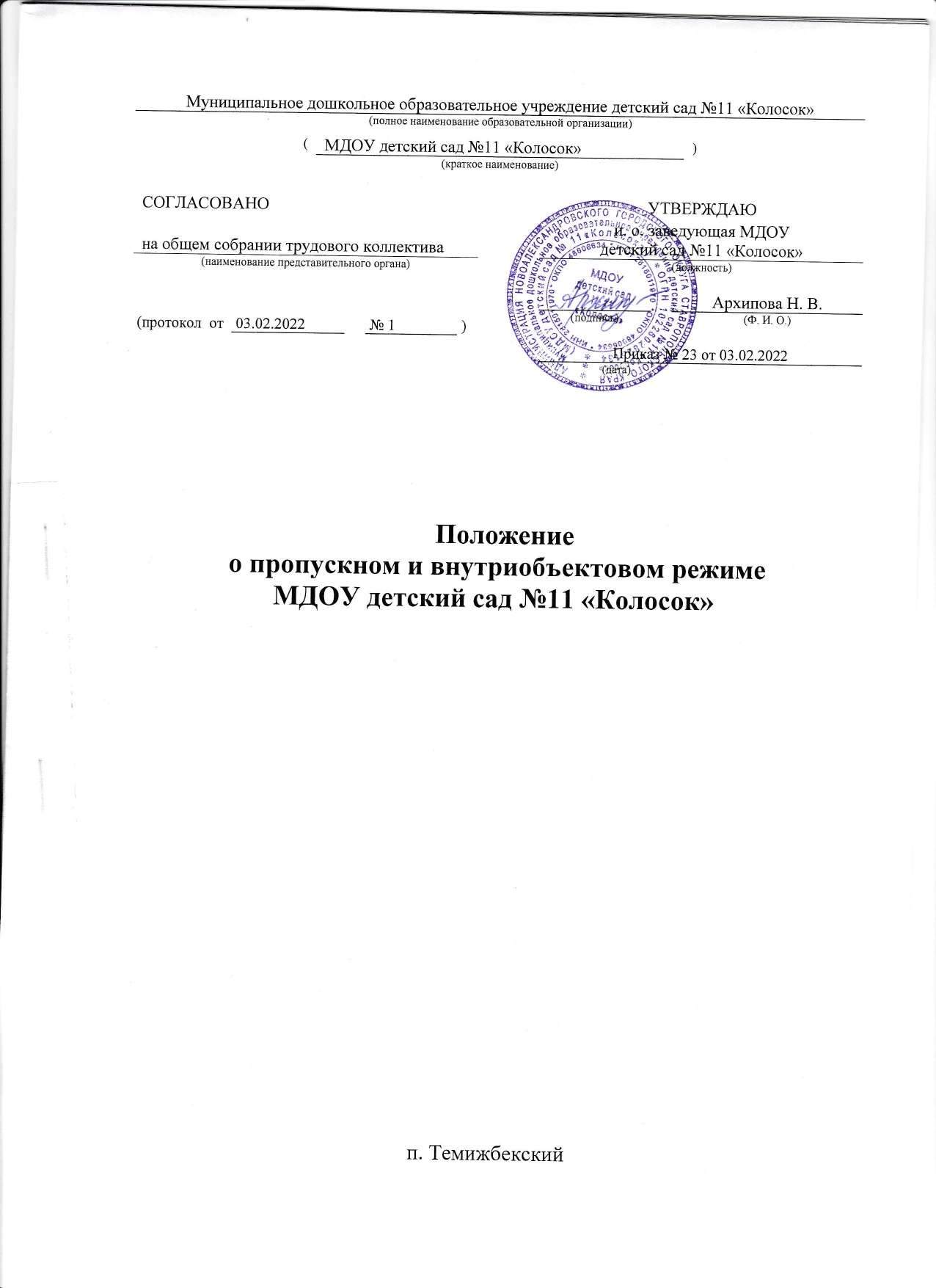    Положение о пропускном и внутриобъектовом режиме МДОУ детский сад №11 «Колосок»п. Темижбекский1. Общие положения1.1. Настоящее Положение о пропускном и внутриобъектовом режимах (далее – Положение) разработано в соответствии с Федеральным законом от 06.03.2006 № 35-ФЗ «О противодействии терроризму», Федеральным законом от 29.12.2012 № 273-ФЗ «Об образовании в Российской Федерации», Федеральным законом от 11.03.1992 № 2487-1 «О частной детективной и охранной деятельности в Российской Федерации», постановлением Правительства от 02.08.2019 г. № 1006  утвержденного Требованиями к антитеррористической защищенности объектов (территорий) Министерства просвещения Российской Федерации и объектов (территорий), относящихся к сфере деятельности Министерства просвещения Российской Федерации, и формы паспорта безопасности этих объектов (территорий)  и формы паспорта безопасности этих объектов (территорий)», уставом МДОУ детский сад №11 «Колосок».1.2. В соответствии с п.15 ч. 3 ст. 28 Федерального Закона от 29.12.2012 г. №273-ФЗ «Об образовании в Российской Федерации» в ДОУ необходимо создать условия для охраны и укрепления здоровья обучающихся и работников образовательной организации.1.3. В соответствии с п.2 ч. 6 ст.28 Федерального Закона от 29.12.2012 г. №273-ФЗ «Об образовании в Российской Федерации» в ДОУ необходимо создавать безопасные условия обучения, воспитанию обучающихся, присмотра и ухода за обучающимися, их содержание в соответствии с установленными нормами, обеспечивающими жизнь и здоровье обучающихся, работников образовательной организации. 1.4. Положение устанавливает порядок доступа посетителей, воспитанников и их родителей (законных представителей) в МДОУ детский сад №11 «Колосок» (далее – ДОУ) и вноса и выноса материальных средств, въезда и выезда автотранспорта, а также правила пребывания и поведения в ДОУ.1.5. Требования настоящего Положения распространяются в полном объеме на посетителей ДОУ, воспитанников и их родителей (законных представителей), весь педагогический состав,  обслуживающий персонал, а также работников обслуживающих организаций, осуществляющих свою деятельность на основании заключенных с ДОУ гражданско-правовых договоров.2. Пропускной режим2.1. Порядок организации пропускного режима2.1.1. В соответствии с Положение п.3.1. ст. 5 Федерального Закона от 06.03.2006 г. № 35-ФЗ «О противодействии терроризму», юридические лица (ДОУ) обеспечивают выполнение требований к антитеррористической защищенности объектов (территорий) в отношении объектов, находящихся в их собственности или принадлежащих им на ином основании.2.1.2. Общая организация пропускного режима, а также реализация организационно-технических мероприятий, связанных с осуществлением пропускного режима, осуществляется заведующей ДОУ и назначенным ею ответственным за пропускной режим работником. Пропуск лиц на территорию и в здание ДОУ осуществляют дежурный администратор.2.1.3. Для обеспечения пропускного режима пропуск воспитанников, педагогов, работников и посетителей осуществляется только через контрольно-пропускной пункт, установленный у центрального входа в здание ДОУ, по постоянным, временным и одноразовым пропускам.Запасные выходы открываются только с разрешения заведующей и старшего воспитателя, а в их отсутствие – с разрешения дежурного администратора и ответственного за пропускной режим. На период открытия запасного выхода контроль осуществляет лицо, его открывающее.2.1.4. В случае возникновения конфликтных ситуаций, связанных с пропуском посетителей в здание или на территорию ДОУ, сотрудники действуют в соответствии с настоящим Положением с обязательным уведомлением дежурного администратора. 2.1.5. Порядок заказа, оформления и выдачи пропусков для посетителей и проезда автотранспорта утверждается заведующей ДОУ.3. Мероприятия по обеспечению антитеррористической защищенности объектов 3.1.  В соответствии с Постановлением Правительства Российской Федерации от 02.08.2019 г. № 1006 «О требованиях к антитеррористической защищенности объектов Министерства просвещения Российской Федерации и объектов (территорий), относящихся к сфере деятельности Министерства просвещения Российской Федерации, и формы паспорта безопасности этих объектов (территорий)» под.под. «б», «в», «г», «д» п.17 п.п.19,20,21 Требований предусмотрены мероприятия по обеспечению антитеррористической защищенности объектов (территорий).3.2 Антитеррористическая защищенность объектов (территорий) обеспечивается путем осуществления комплекса мер, направленных:б) на выявление нарушителей установленных на объектах (территориях) пропускного и внутриобъектового режимов и (или) признаков подготовки или совершения террористического акта;в) на пресечение попыток совершения террористических актов на объектах (территориях);г) на минимизацию возможных последствий совершения террористических актов на объектах (территориях) и ликвидацию угрозы их совершения;д) на обеспечение защиты служебной информации ограниченного распространения, содержащейся в паспорте безопасности и иных документах объектов (территорий), в том числе служебной информации ограниченного распространения о принимаемых мерах по антитеррористической защищенности объектов (территорий);3.3. Выявление потенциальных нарушителей установленных на объектах (территориях) пропускного и внутриобъектового режимов и (или) признаков подготовки или совершения террористического акта обеспечивается путем:а) неукоснительного соблюдения на объектах (территориях) пропускного и внутриобъектового режимов;б) периодической проверки зданий (строений, сооружений), а также уязвимых мест и критических элементов объектов (территорий), систем подземных коммуникаций, стоянок автомобильного транспорта;в) принятия к нарушителям пропускного и внутриобъектового режимов мер ответственности, предусмотренных законодательством Российской Федерации;г) исключения бесконтрольного пребывания на объектах (территориях) посторонних лиц и нахождения транспортных средств;д) поддержания в исправном состоянии инженерно-технических средств и систем охраны, оснащения бесперебойной и устойчивой связью объектов (территорий);е) сбора, обобщения и анализа выявленных фактов скрытого наблюдения, фото- и видеосъемки объектов (территорий) неизвестными лицами, провокаций сотрудников организаций, обеспечивающих охрану объектов (территорий), на неправомерные действия, проникновения посторонних лиц на объекты (территории), беспричинного размещения посторонними лицами вблизи объектов (территорий) вещей и транспортных средств;ж) контроля за состоянием систем подземных коммуникаций, стоянок транспорта, складских помещений;з) поддержания постоянного взаимодействия с территориальными органами безопасности, территориальными органами Министерства внутренних дел Российской Федерации и территориальными органами Федеральной службы войск национальной гвардии Российской Федерации (подразделениями вневедомственной охраны войск национальной гвардии Российской Федерации) по вопросам противодействия терроризму и экстремизму;и) своевременного информирования правоохранительных органов о ставших известными фактах незаконного приобретения лицами, посещающими объект (территорию), оружия, его конструктивных элементов, боеприпасов, деталей для изготовления самодельных взрывных устройств.3.4. Пресечение попыток совершения террористических актов на объектах (территориях) достигается посредством:а) организации и обеспечения пропускного и внутриобъектового режимов на объектах (территориях);б) своевременного выявления фактов нарушения пропускного режима, попыток вноса (ввоза) и проноса (провоза) запрещенных предметов (взрывчатых веществ, оружия, боеприпасов, наркотических и других опасных предметов и веществ) на объекты (территории);в) организации санкционированного допуска на объекты (территории) посетителей и автотранспортных средств;г) поддержания в исправном состоянии инженерно-технических средств и систем охраны, обеспечения бесперебойной и устойчивой связи на объектах (территориях);д) исключения фактов бесконтрольного пребывания на объектах (территориях) посторонних лиц и нахождения транспортных средств на объектах (территориях) или в непосредственной близости от них;е) организации круглосуточных охранных мероприятий, обеспечения ежедневного обхода и осмотра уязвимых мест и участков объектов (территорий), а также периодической проверки (обхода и осмотра) зданий (строений, сооружений) и территории со складскими и подсобными помещениями;ж) осуществления контроля за состоянием помещений, используемых для проведения мероприятий с массовым пребыванием людей;з) организации взаимодействия с территориальными органами безопасности, территориальными органами Министерства внутренних дел Российской Федерации и территориальными органами Федеральной службы войск национальной гвардии Российской Федерации (подразделениями вневедомственной охраны войск национальной гвардии Российской Федерации) по вопросам противодействия терроризму и экстремизму.3.5. Минимизация возможных последствий и ликвидация угрозы террористических актов на объектах (территориях) достигается посредством:а) своевременного выявления и незамедлительного доведения информации об угрозе совершения или о совершении террористического акта до территориального органа безопасности, территориального органа Министерства внутренних дел Российской Федерации и территориального органа Федеральной службы войск национальной гвардии Российской Федерации (подразделения вневедомственной охраны войск национальной гвардии Российской Федерации);б) разработки порядка эвакуации работников, обучающихся и иных лиц, находящихся на объекте (территории), в случае получения информации об угрозе совершения или о совершении террористического акта;в) обучения работников объекта (территории) действиям в условиях угрозы совершения или при совершении террористического акта;г) проведения учений, тренировок по безопасной и своевременной эвакуации работников, обучающихся и иных лиц, находящихся на объекте (территории), при получении информации об угрозе совершения террористического акта либо о его совершении;д) обеспечения технических возможностей эвакуации, а также своевременного оповещения работников, обучающихся и иных лиц, находящихся на объекте (территории), о порядке беспрепятственной и безопасной эвакуации из зданий (сооружений);е) проведения занятий с работниками объектов (территорий) по минимизации морально-психологических последствий совершения террористического акта.3.6. Обеспечение защиты служебной информации ограниченного распространения, содержащейся в паспорте безопасности и иных документах объектов (территорий), в том числе служебной информации ограниченного распространения о принимаемых мерах по антитеррористической защищенности объектов (территорий), достигается посредством:а) определения должностных лиц, ответственных за хранение паспорта безопасности объекта (территории) и иных документов объекта (территории), в том числе служебной информации ограниченного распространения о принимаемых мерах по его антитеррористической защищенности;б) определения должностных лиц, имеющих право доступа к служебной информации ограниченного распространения, содержащейся в паспорте безопасности объекта (территории) и иных документах объекта (территории), в том числе служебной информации ограниченного распространения о принимаемых мерах по его антитеррористической защищенности;в) осуществления мер по выявлению и предупреждению возможных каналов утечки служебной информации ограниченного распространения, содержащейся в паспорте безопасности объекта (территории) и иных документах объекта (территории), в том числе служебной информации ограниченного распространения о принимаемых мерах по его антитеррористической защищенности;г) подготовки и переподготовки должностных лиц по вопросам работы со служебной информацией ограниченного распространения, содержащейся в паспорте безопасности объекта (территории), и служебной информацией ограниченного распространения об антитеррористической защищенности объекта (территории).3.7.В соответствии с Требованиями п.25 в отношении объектов (территорий) третьей категории опасности дополнительно к мероприятиям, предусмотренным пунктом 24 настоящих требований, осуществляются следующие мероприятия:а) оснащение объектов (территорий) системами видеонаблюдения, охранной сигнализации;б) обеспечение охраны объектов (территорий) сотрудниками частных охранных организаций, подразделениями вневедомственной охраны войск национальной гвардии Российской Федерации, военизированными и сторожевыми подразделениями организации, подведомственной Федеральной службе войск национальной гвардии Российской Федерации, или подразделениями ведомственной охраны федеральных органов исполнительной власти, имеющих право на создание ведомственной охраны;в) оборудование на 1-м этаже помещения для охраны с установкой в нем систем видеонаблюдения, охранной сигнализации и средств передачи тревожных сообщений в подразделения войск национальной гвардии Российской Федерации (подразделения вневедомственной охраны войск национальной гвардии Российской Федерации);г) оборудование основных входов в здания, входящие в состав объектов (территорий), контрольно-пропускными пунктами (постами охраны);д) оснащение объектов (территорий) стационарными или ручными металлоискателями.4. Порядок пропуска воспитанников,  родителей (законных представителей) воспитанников и посетителей4.1.1. Пропускной режим  воспитанников,  родителей.4.1.1.1. Массовый пропуск, прием воспитанников,  родителей,   осуществляется самостоятельно или в сопровождении родителей без предъявления документов и записи в журнале регистрации посетителей с 7.30 ч.  до 08.30 ч. и с 16.00 ч. до 17.00ч.   4.1.1.2. В остальное время родители воспитанников и другие посетители   допускаются в ДОУ по предъявлении документа установленного образца (паспорт или иной документ, удостоверяющий личность).   4.1.1.3. Посещение кинотеатров, музеев, выставочных залов, библиотек и т. д. за пределами ДОУ проводится в соответствии с планом воспитательной работы с разрешения родителей (лиц, их заменяющих) на основании приказа заведующей ДОУ.  Выход воспитанников осуществляется только в сопровождении педагога.4.2.2. Пропускной режим работников ДОУ4.2.2.1. Педагогические работники и учебно-вспомогательный персонал допускаются на территорию ДОУ свободно, без записи в журнале регистрации посетителей. 4.2.2.2. Пропуск представителей обслуживающих организаций, в том числе в ночное время, в выходные и праздничные дни, осуществляется по утвержденным заведующей ДОУ спискам и временным пропускам.4.2.3. Пропускной режим посетителей и родителей (законных представителей)4.2.3.1. Посетители и родители (законные представители) воспитанников  могут быть допущены в ДОУ при предъявлении документа, удостоверяющего личность, и сообщения, к кому они направляются. Регистрация посетителей и родителей обязательна и  фиксируется  в журнале учета посетителей при допуске в здание ДОУ по документу, удостоверяющему личность. 4.2.3.2. Пропуск родителей (законных представителей) для разрешения личных вопросов осуществляется по  Графику приема специалистов. Проход родителей к администрации ДОУ возможен по предварительной договоренности с самой администрацией, о чем дежурный администратор  должен  быть проинформирован  заранее.  Незапланированный проход допустим только с разрешения дежурного администратора или заведующей. 4.2.3.3. Посетитель после записи его данных в журнале регистрации посетителей перемещается по территории ДОУ в сопровождении дежурного администратора или педагогического работника, к которому прибыл посетитель. Одновременно в ДОУ могут находиться не более  трех  посетителей (за исключением случаев, установленных в п. 2.2.3.4 настоящего Положения).              4.2.3.4. При проведении массовых мероприятий, родительских собраний, семинаров и других мероприятий посетители и родители (законные представители) допускаются в здание ДОУ при предъявлении документа, удостоверяющего личность, по спискам посетителей, заверенным печатью и подписью заведующей ДОУ.4.2.3.5. При большом потоке посетителей (обучающихся, родителей, других посетителей) в период начала и окончания занятий приоритет прохода предоставляется  обучающимся. Родители и другие посетители пропускаются после того, как осуществлен проход  обучающихся.4.2.3.6. Пропуск инвалидов (включая инвалидов, использующих кресла-коляски и собак-проводников) осуществляется в соответствии со статьей 15 Федерального закона от 24.11.1995 № 181-ФЗ «О социальной защите инвалидов в Российской Федерации». Проход инвалидов обеспечивается дежурным администратором и в его сопровождении.Пропуск собак-проводников осуществляется при наличии документа, подтверждающего ее специальное обучение, выданного по установленной форме.4.2.4. Пропускной режим сотрудников ремонтно-строительных организаций4.2.4.1. Рабочие и специалисты ремонтно-строительных организаций пропускаются в помещения ДОУ дежурным администратором по распоряжению заведующей ДОУ или на основании заявок и согласованных списков.4.2.4.2. Производство работ осуществляется под контролем специально назначенного приказом заведующей ДОУ представителя  - завхоза.4.2.4.3. В случае аварии (повреждения) электросети, канализации, водопровода или отопительной системы и выполнения других срочных работ в ночное время, выходные и нерабочие праздничные дни пропуск работников аварийных служб, прибывших по вызову, осуществляется беспрепятственно в сопровождении работника ДОУ - завхоза или сотрудника сторожа (в ночное время).4.2.5. Пропускной режим сотрудников вышестоящих организаций и проверяющих лиц4.2.5.1. Лица, не связанные с образовательным процессом, посещающие ДОУ по служебной необходимости, пропускаются при предъявлении документа, удостоверяющего личность, с записью в журнале учета посетителей.4.2.5.2. В соответствии с действующим законодательством отдельные категории лиц пользуются правом беспрепятственного прохода на территорию и в здание ДОУ при предъявлении ими служебного удостоверения. К ним относятся работники прокуратуры, полиции, МВД, ФСБ и МЧС.Об их приходе дежурный администратор немедленно докладывает  заведующей ДОУ.   4.2.5.3. Допуск проверяющих лиц осуществляется после предоставления распоряжения о проверке, документов, удостоверяющих личность, с записью в журнале учета посетителей. Посетитель после записи его данных в журнале перемещается по территории ДОУ в сопровождении заведующей ДОУ    или дежурного администратора.4.2.6. Пропускной режим для представителей средств массовой информации и иных лиц4.2.6.1. Допуск в  ДОУ представителей средств массовой информации, а также внос в здание радио-, теле-, кино-, фото-, звукозаписывающей и усилительной аппаратуры допускается с разрешения заведующей ДОУ.4.2.6.2. Допуск в ДОУ лиц, осуществляющих коммерческие и некоммерческие операции (презентации, распространение методических материалов, фотографирование и т. п.), осуществляется по личному распоряжению заведующей ДОУ.  4.3. Порядок допуска транспортных средств4.3.1. Въезд (выезд) автотранспортных средств на территорию ДОУ осуществляется строго по транспортным пропускам установленного образца. По устным распоряжениям, а также запискам въезд (выезд) транспортных средств на территорию ДОУ запрещен.4.3.2. Транспортное средство до пересечения границы пропуска (ворот)   подлежит предварительной контрольной проверке на предмет соответствия груза сопроводительным документам. Осмотр производит  дежурный администратор или завхоз. Сведения о пересечении автотранспорта с указанием принадлежности, марки и типа автомобиля   заносится завхозом  в журнал регистрации автотранспорта.4.3.3. Убедившись в наличии и правильности оформления документов на транспортное средство и перевозимые материальные ценности, завхоз впускает (выпускает) транспортное средство на территорию (с территории) ДОУ. 2.3.4. Въезд автотранспорта, доставляющего и вывозящего груз, допускается по 4согласованию с ответственным по безопасности- завхозом . При погрузке-выгрузке материальных ценностей обязательно присутствие ответственного за получение/выдачу груза работника - завхоза.4.3.5. При обнаружении признаков неправомерного въезда на территорию ДОУ или попытке выезда с его территории (несоответствие документов на транспортное средство, несоответствие груза накладной или пропуску) к транспортному средству могут быть применены меры по ограничению движения автотранспорта до выяснения конкретных обстоятельств. 4.3.6. Въезд/выезд транспортных средств, обеспечивающих повседневную деятельность ДОУ, осуществляется в рабочее время. Выезд транспортных средств с территории ДОУ в нерабочее время (ночное время с 22:00 до 07:00, выходные и праздничные дни) разрешается по путевому листу (с указанием даты и времени работы), утвержденному ответственным за пропускной режим, или в случае экстренной необходимости – личному распоряжению заведующей ДОУ.4.3.7. Въезд на территорию ДОУ мусороуборочного, снегоуборочного, грузового автотранспорта, доставляющего продукты, мебель, оргтехнику, канцелярские товары и др. на основании заключенных с  ДОУ гражданско-правовых договоров, осуществляется при предъявлении водителем путевого листа и сопроводительных документов (товарно-транспортных накладных) либо на основании списков, заверенных заведующей ДОУ.4.3.8. Въезд/выезд транспортных средств, обеспечивающих строительные работы, осуществляется по представленным спискам, согласованным с ответственным по безопасности - завхозом. В случае экстренной необходимости допуск указанных транспортных средств осуществляется по личному распоряжению  заведующей ДОУ.4.3.9. Встречу транспортных средств сторонних организаций на территорию ДОУ, их сопровождение до места, определенного в заявке, и обратно, а также контроль за транспортным средством в процессе работы обеспечивает завхоз  ДОУ, по инициативе которых прибыл автотранспорт.4.3.10. Транспортные средства специального назначения (пожарные машины, автомобили скорой помощи, правоохранительных органов и др.) при аварийных ситуациях, стихийных бедствиях, пожарах и других чрезвычайных ситуациях на территорию ДОУ пропускаются беспрепятственно.4.3.11. Транспортные средства МВД, ФСБ, МЧС и других государственных надзорных органов могут въезжать в любое время суток без досмотра при наличии письменных предписаний в сопровождении сотрудников отдела безопасности. О факте их прибытия дежурный администратор  немедленно докладывает заведующей ДОУ.4.3.12. Въезд личного автомобильного транспорта работников на территорию ДОУ осуществляется с разрешения  заведующей ДОУ по согласованным спискам при предъявлении личного служебного удостоверения работника и транспортного пропуска на автомобиль. Пассажиры транспортного средства обязаны иметь служебное удостоверение работника либо временный (разовый) пропуск.4.3.13. Стоянка личного автомобильного транспорта работников разрешена только на служебной парковке ограниченного пользования по спискам, утвержденным заведующей ДОУ. На остальной закрытой территории ДОУ парковка запрещена.4.3.14. На всей территории ДОУ максимально допустимая скорость не должна превышать 5 км/ч.4.3.15. Приказом заведующей ДОУ  допуск транспортных средств на территорию ДОУ при необходимости может ограничиваться либо прекращаться в целях усиления мер безопасности.4.4. Порядок перемещения материальных ценностей и грузов4.4.1. Вынос/вывоз, внос/ввоз грузов, материальных ценностей и иного имущества (офисная мебель, производственное оборудование, техника и др.) осуществляется материально ответственными лицами по пропускам независимо от того, временно или безвозвратно выносятся ценности.При выносе/вывозе, вносе/ввозе с территории ДОУ инструмента или оборудования с большим количеством наименований к материальному пропуску прикладывается перечень всего инструмента и оборудования, заверенный теми же лицами, что и основной документ.Правильность оформления пропуска проверяет дежурный администратор или завхоз с обязательной фиксацией в журнале перемещения материальных ценностей.4.4.2. Документы на вынос/вывоз, внос/ввоз материальных ценностей с территории ДОУ предъявляются на контрольно-пропускных пунктах одновременно с личным пропуском лица, осуществляющего транспортировку.4.4.3. Ручную кладь посетителей  дежурный администратор  проверяет с их добровольного согласия. В случае отказа вызывается  заведующий ДОУ, посетителю предлагается подождать их у входа. При отказе предъявить содержимое ручной клади дежурному администратору или заведующей ДОУ посетитель не допускается в ДОУ. В случае если посетитель, не предъявивший к осмотру ручную кладь, отказывается покинуть ДОУ, дежурный администратор или    заведующий ДОУ вызывают наряд полиции, применяя средство тревожной сигнализации.4.4.4. Крупногабаритные предметы, ящики, коробки проносятся в здание ДОУ после проведенного их досмотра, исключающего пронос запрещенных предметов в здание ДОУ (ВВ, холодное и огнестрельное оружие, наркотики и т. п.).4.4.5. Решение о выносе учебного оборудования, инвентаря и материалов для проведения занятий принимается старшим воспитателем  (в его отсутствие лицом, назначенным заведующей ДОУ) на основании предварительно оформленной служебной записки от педагога.4.4.6. Работники   хозяйственной части учреждения, осуществляющие обслуживание и текущий ремонт, имеют право на вынос/внос инструментов, приборов, расходных материалов без специального разрешения.4.4.7. Вынос/вывоз, внос/ввоз материальных ценностей и грузов по устным распоряжениям или по недооформленным документам из здания ДОУ /в ДОУ строго запрещен.4.4.8. Юбилейные подарки выносятся с территории ДОУ по служебным запискам, заверенным подписями ответственного за пропускной режим и материально ответственного лица.4.4.9. Материальные ценности сторонних предприятий и обслуживающих организаций выносятся/вывозятся, вносятся/ввозятся из здания ДОУ/в ДОУ по заявкам от руководителей данных организаций, скрепленных их подписью и печатью, по согласованию с ответственным за пропускной режим и завизированным  заведующей ДОУ.4.4.10. Пакеты, бандероли, корреспонденция, поступающие почтовой связью, через службы курьерской доставки и т. д., принимаются в методичексий кабинет  и регистрируются в специальном журнале. О любых неожиданных доставках сообщается адресату или работникам администрации ДОУ. В других случаях прием почтовых (грузовых) отправлений на хранение и дальнейшую передачу запрещается. 4.4.11. Запрещается осуществлять вынос/вывоз, внос/ввоз материальных ценностей по одному материальному пропуску за несколько приемов.5. Внутриобъектовый режим5.1. Порядок организации внутриобъектового режима5.1.1. В целях организации и контроля за соблюдением учебно-воспитательного процесса, а также соблюдения внутреннего режима в ДОУ из числа администрации ДОУ и педагогов назначается дежурный администратор по ДОУ и дежурные по этажам.Обход и осмотр территории и помещений ДОУ осуществляет   дежурный администратор или завхоз. При осмотре он должен обращать особое внимание на предмет закрытия окон, выключенного освещения в помещениях групп, отсутствия протечек воды в туалетах, включенного электроосвещения, а также отсутствия подозрительных предметов. Убеждается в отсутствии людей в здании. Результаты осмотров заносятся в журнал обхода.5.1.2. В соответствии с Правилами внутреннего распорядка находиться в здании и на территории ДОУ разрешено в  рабочие дни учреждения    следующим категориям:– воспитанникам с 7.00. до 17.30 часов в соответствии  с  временем работы учреждения;– педагогическим  работникам и учебно – вспомогательному персоналу ДОУ     с 7.00 . до 17.30 часов;– работникам пищеблока  с 06.00. до 16.30 часов;– посетителям с 7.00. до 17.30 часов.Лица, имеющие на руках разовые пропуска, могут находиться в зданиях и на территории ДОУ не позднее времени, указанного в пропуске.Круглосуточно в ДОУ могут находиться заведующий ДОУ, его заместители – старший воспитатель, завхоз, а также другие лица по решению руководства.5.1.3. В целях обеспечения пожарной безопасности обучающиеся, сотрудники, посетители обязаны неукоснительно соблюдать требования Инструкции о мерах пожарной безопасности.5.1.4. В целях обеспечения общественной безопасности, предупреждения возможных противоправных действий работники ДОУ, обучающиеся, родители и посетители обязаны подчиняться требованиям дежурного администратора или заведующей ДОУ, действия которого находятся в согласии с настоящим Положением и инструкциями.5.2. Порядок внутриобъектового режима в помещениях ДОУ5.2.1. Порядок внутриобъектового режима основных помещений5.2.1.1. По окончании рабочего дня все помещения проверяются на соответствие требованиям пожарной безопасности и закрываются ответственными работниками.5.2.1.2. Ключи от помещений выдаются (принимаются) в специально отведенном и оборудованном для хранения ключей месте. Там же хранятся дубликаты ключей от всех помещений. Выдача и прием ключей осуществляется работниками - сторожами под роспись в журнале приема и сдачи помещений.5.2.1.3. В случае несдачи ключей сторожа    закрывают помещения  дубликатом ключей, о чем делается запись в журнале приема и сдачи помещений.5.2.1.4. Ключи от запасных выходов (входов), чердачных, подвальных помещений хранятся в комнате хранения ключей, выдаются под подпись в журнале приема и выдачи ключей по спискам, согласованным с работником, ответственным за безопасность.5.2.2. Порядок внутриобъектового режима специальных помещений5.2.2.1. С целью обеспечения внутриобъектового режима ответственным по безопасности завхозом:– определяется список специальных помещений (компьютерное помещение, кабинет заведующей, склады, подсобные помещения, и др.);– устанавливается порядок охраны и доступа в специальные помещения (по согласованию с работниками, в ведении которых находятся указанные помещения).5.2.2.2. Защита специальных помещений должна производиться в соответствии с техническим регламентом по пожарной безопасности с учетом требований по устойчивости к взлому хранилища сейфов.5.2.2.3. Ключи от специальных помещений должны храниться у работников ДОУ, в обязанности которых входит их хранение, в специально отведенном и оборудованном для хранения ключей месте. 5.2.2.4. Вскрытие специальных помещений при чрезвычайных ситуациях в нерабочее время осуществляется в присутствии работника  - сторожа, представителя администрации ДОУ с составлением акта о вскрытии (далее – акт) в произвольной форме. 5.2.2.5. В акте необходимо указать:– фамилии, имена, отчества должностных лиц, принимавших участие во вскрытии специального помещения; – причины вскрытия помещения; – дату и время вскрытия помещения; – кто был допущен (должность и фамилия) в специальное помещение; – как осуществлялась охрана вскрытого помещения в этот период; – какое имущество, в каком количестве, куда эвакуировано из вскрытого помещения и как осуществлялась его охрана; – кто из должностных лиц и когда был информирован по указанному факту происшествия.Акт подписывается должностными лицами, вскрывшими специальное помещение. Вскрытие сейфов с секретными документами осуществляется работниками, отвечающими за их сохранность.5.3. Порядок внутриобъектового режима в условиях чрезвычайных ситуаций5.3.1. В периоды чрезвычайных ситуаций, при наличии особой угрозы или при проведении специальных мероприятий усиливается действующая система внутриобъектового режима за счет привлечения дополнительных сил и средств. По решению заведующей ДОУ доступ или перемещение по территории ДОУ могут быть прекращены или ограничены.5.3.2. В случае осложнения оперативной обстановки по решению специалиста по безопасности дежурные смены охраны обязаны: – прекратить пропуск работников, обучающихся и посетителей на выход, организовать их размещение в безопасном месте или эвакуацию в безопасное место, при внезапном нападении на ДОУ или возникновении массовых беспорядков в непосредственной близости от пропукного пункта;– прекратить допуск всех лиц в случае обнаружения взрывного устройства или подозрительного предмета на объекте. До прибытия специалистов по обезвреживанию взрывных устройств, аварийно-спасательных служб и взаимодействующих структур правоохранительной направленности сотрудники охраны - сторожа обязаны действовать в соответствии с Инструкцией в случае возникновения чрезвычайной ситуации и Памяткой по типовым действиям сотрудников охраны в особых случаях; – прекратить допуск на объект при возгорании на объекте или разлитии сильнодействующих химических или ядовитых веществ, осуществлять беспрепятственный выход и выезд из ДОУ.   До прибытия аварийно-спасательных служб, пожарной охраны МЧС действовать согласно Инструкции о мерах пожарной безопасности и Инструкции сотрудников охраны по действиям в случае возникновения чрезвычайной ситуации; – в случае срабатывания или отказа охранной сигнализации блокировать «сработавший» объект, усилить бдительность, прекратить пропуск посетителей на вход и на выход до выяснения обстановки и причины срабатывания сигнализации. 5.3.3. Выход работников, обучающихся и посетителей в условиях чрезвычайных ситуаций допускается только после нормализации обстановки с разрешения ответственного за безопасность, сотрудников МВД, ФСБ.6.Порядок информирования об угрозе совершения или о совершении террористического акта на объектах (территориях) и реагирования лиц, ответственных за обеспечение антитеррористической защищенности объекта (территории), на полученную информацию6.1.В соответствии с пунктом 5 Требований при обнаружении угрозы совершения террористического акта на объекте (территории), получении информации (в том числе анонимной) об угрозе совершения или о совершении террористического акта на объекте (территории) должностное лицо, осуществляющее непосредственное руководство деятельностью работников объекта (территории) (уполномоченное им лицо), незамедлительно информирует об этом с помощью любых доступных средств связи территориальный орган безопасности, территориальный орган Федеральной службы войск национальной гвардии Российской Федерации (подразделения вневедомственной охраны войск национальной гвардии Российской Федерации), территориальный орган Министерства внутренних дел Российской Федерации и территориальный орган Министерства Российской Федерации по делам гражданской обороны, чрезвычайным ситуациям и ликвидации последствий стихийных бедствий по месту нахождения объекта (территории), а также орган (организацию), являющийся правообладателем объекта (территории), и вышестоящий орган (организацию).Работники органа (организации), являющегося правообладателем объекта (территории), при получении информации (в том числе анонимной) об угрозе совершения террористического акта на объекте (территории) обязаны незамедлительно сообщить указанную информацию должностному лицу, осуществляющему непосредственное руководство деятельностью работников объекта (территории), или уполномоченному им лицу.6.2. При направлении в соответствии с пунктом 6.1 настоящих требований информации об угрозе совершения или о совершении террористического акта на объекте (территории) лицо, передающее указанную информацию с помощью средств связи, сообщает:а) свою фамилию, имя, отчество (при наличии) и занимаемую должность;б) наименование объекта (территории) и его точный адрес;в) дату и время получения информации об угрозе совершения или о совершении террористического акта на объекте (территории);г) характер информации об угрозе совершения террористического акта или характер совершенного террористического акта;д) количество находящихся на объекте (территории) людей;е) другие значимые сведения по запросу территориального органа безопасности, территориального органа Федеральной службы войск национальной гвардии Российской Федерации (подразделения вневедомственной охраны войск национальной гвардии Российской Федерации), территориального органа Министерства внутренних дел Российской Федерации и территориального органа Министерства Российской Федерации по делам гражданской обороны, чрезвычайным ситуациям и ликвидации последствий стихийных бедствий.6.3. Лицо, передавшее информацию об угрозе совершения или о совершении террористического акта, фиксирует (записывает) фамилию, имя, отчество (при наличии), занимаемую должность лица, принявшего информацию, а также дату и время ее передачи.При направлении такой информации с использованием средств факсимильной связи лицо, передающее информацию, удостоверяет сообщение своей подписью.6.4. Должностное лицо, осуществляющее непосредственное руководство деятельностью работников на объекте (территории) (лицо, его замещающее), при обнаружении угрозы совершения террористического акта на объекте (территории) или получении информации об угрозе совершения террористического акта на объекте (территории) обеспечивает:а) оповещение работников, обучающихся и иных лиц, находящихся на объекте (территории), об угрозе совершения террористического акта;б) безопасную и беспрепятственную эвакуацию работников, обучающихся и иных лиц, находящихся на объекте (территории);в) усиление охраны и контроля пропускного и внутриобъектового режимов, а также прекращение доступа людей и транспортных средств на объект (территорию);г) беспрепятственный доступ на объект (территорию) оперативных подразделений территориальных органов безопасности, территориальных органов Министерства внутренних дел Российской Федерации, территориальных органов Федеральной службы войск национальной гвардии Российской Федерации (подразделений вневедомственной охраны войск национальной гвардии Российской Федерации) и территориальных органов Министерства Российской Федерации по делам гражданской обороны, чрезвычайным ситуациям и ликвидации последствий стихийных бедствий.7. Паспорт безопасности объекта7.1.В соответствии с п.6 п.п.43-50 Требований в ДОУ в течение 30 дней после проведения обследования и категорирования объекта (территории) комиссией составляется паспорт  безопасности объекта (территории).7.2. Паспорт безопасности объекта (территории) является документом, содержащим служебную информацию ограниченного распространения, и имеет пометку "Для служебного пользования".7.3. Актуализация паспорта безопасности объекта (территории) осуществляется в порядке, предусмотренном для его разработки, не реже одного раза в 5 лет, а также при изменении:а) общей площади и периметра объекта (территории);б) количества критических элементов объекта (территории);в) мер по инженерно-технической защите объекта (территории).8. Ответственность8.1. Работники, виновные в нарушении требований настоящего Положения (попытка пройти на территорию в состоянии алкогольного (наркотического) опьянения, без пропуска, утрата, подделка пропуска, передача его другому лицу, попытка невыполнения законных требований сотрудников  ДОУ, уклонение от осмотра, вывоз (вынос) материальных ценностей без документов или по поддельным документам, курение в неустановленных местах, а также нарушение других требований внутреннего трудового распорядка), привлекаются к дисциплинарной ответственности в соответствии с действующим законодательством Российской Федерации, требованиями коллективного договора и Правил внутреннего трудового распорядка.8.2.Лицо, совершившее противоправное посягательство на охраняемое имущество либо нарушающее внутриобъектовый и (или) пропускной режимы, может быть задержано сотрудником  на месте правонарушения и должно быть незамедлительно передано в орган внутренних дел (полицию).8.3. Лица, которые не согласны с правомерностью действий работников   и представителей администрации ДОУ, при задержании, личном осмотре, осмотре вещей, изъятии вещей и документов, а также сотрудники предприятия, по отношению к которым такие действия были применены, имеют право обжаловать эти действия.Муниципальное дошкольное образовательное учреждение детский сад №11 «Колосок»Муниципальное дошкольное образовательное учреждение детский сад №11 «Колосок»Муниципальное дошкольное образовательное учреждение детский сад №11 «Колосок»(полное наименование образовательной организации)(полное наименование образовательной организации)(полное наименование образовательной организации)(МДОУ детский сад №11 «Колосок»)(краткое наименование)(краткое наименование)(краткое наименование)СОГЛАСОВАНО СОГЛАСОВАНО СОГЛАСОВАНО СОГЛАСОВАНО СОГЛАСОВАНО УТВЕРЖДАЮУТВЕРЖДАЮУТВЕРЖДАЮна общем собрании трудового коллективана общем собрании трудового коллективана общем собрании трудового коллективана общем собрании трудового коллективана общем собрании трудового коллективаи. о. заведующая МДОУдетский сад №11 «Колосок»и. о. заведующая МДОУдетский сад №11 «Колосок»и. о. заведующая МДОУдетский сад №11 «Колосок»(наименование представительного органа)(наименование представительного органа)(наименование представительного органа)(наименование представительного органа)(наименование представительного органа)(должность)(должность)(должность)Архипова Н. В.(протокол  от03.02.2022№ 1)(подпись)(Ф. И. О.)Приказ № 23 от 03.02.2022Приказ № 23 от 03.02.2022Приказ № 23 от 03.02.2022    (дата)